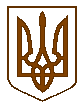 УКРАЇНАБілокриницька   сільська   радаРівненського   району    Рівненської    областіВ И К О Н А В Ч И Й       К О М І Т Е Т     РІШЕННЯ13  грудня 2018 року                                                                                         № 185                                                                                 Про план заходів на 2018-2020 роки з виконання завдань Державної стратегії регіонального розвитку на період до 2020 року по Білокриницькій сільській радіВідповідно до  пункту 20 статті 42 Закону України «Про самоврядування в Україні», Закону України «Про засади державної регіональної політики», на виконання постанов Кабінету Міністрів України від 12.09.2018 року №733 «Деякі питання реалізації у 2018-2020 роках Державної стратегії регіонального розвитку на період до 2020 року», від 11.11.2015 року №931 «Про затвердження Порядку розроблення Державної стратегії регіонального розвитку України і плану заходів з її реалізації, а також проведення моніторингу та оцінки результативності реалізації зазначених у Стратегії і плану заходів», на виконання розпорядження голови облдержадміністрації від 12.10.2018 року № 702 «Про план заходів на 2018-2020 роки з виконання в області завдань Державної стратегії регіонального розвитку на період до 2020 року», розпорядження голови райдержадміністрації  від 23.11.2018 року №502 «Про план заходів на 2018-2020 роки з виконання в районі завдань Державної стратегії регіонального розвитку на період до 2020 року, виконавчий комітет Білокриницької сільської ради:В И Р І Ш И В :Затвердити план заходів на 2018-2020 роки з виконання завдань Державної стратегії регіонального розвитку на період до 2020 року по Білокриницькій сільській раді (далі – план заходів) згідно з додатком 1.Депутатам Білокриницької сільської ради та членам виконавчого комітету забезпечити виконання плану заходів відповідно до розподілу функціональних обов’язків.Контроль за виконанням розпорядження залишаю за собою.Сільський голова                                                                                      Т. ГончарукДодаток 1до рішення виконавчого комітету
Білокриницької сільської  ради
від «13»  грудня  2018  р.  №185ПЛАН ЗАХОДІВна 2018-2020 рокироки з виконання завдань Державної стратегії регіонального розвитку на період до 2020 року по Білокриницькій сільській радіТ.в.о. секретаря виконкому                                                                  О. Казмірчук№ з/пЗміст завданняВідповідальні за виконанняСтрок виконанняПідвищення рівня конкурентоспроможностіПідвищення рівня конкурентоспроможностіПідвищення рівня конкурентоспроможностіПідвищення рівня конкурентоспроможності1Впровадження систем стратегічного планування регіонального розвиткуДепутати сільської ради, члени виконавчого комітетуДо 31.12.2020 року2Сприяння запровадженню різних видів допомоги суб’єктам господарювання для забезпечення розвитку громадиДепутати сільської ради, члени виконавчого комітету2019 рікТериторіальна соціально-економічна інтеграція і просторовий розвитокТериторіальна соціально-економічна інтеграція і просторовий розвитокТериторіальна соціально-економічна інтеграція і просторовий розвитокТериторіальна соціально-економічна інтеграція і просторовий розвиток3Розроблення містобудівної документації на місцевому рівніДепутати сільської ради, члени виконавчого комітетуДо 01.10.2020 року4Розвиток комплексної системи національно-патріотичного виховання відповідно до ціннісних орієнтирів та індикаторів ефективності реалізації заходівДепутати сільської ради, члени виконавчого комітету2019 рік5Створення умов для зменшення обсягів утворення відходів, збільшення обсягу їх переробки та повторного використанняДепутати сільської ради, члени виконавчого комітетуДо 01.10.2020 року6Визначення на місцевому рівні напрямів розвитку системи надання соціальних послугДепутати сільської ради, члени виконавчого комітетуДо 01.01.2020 рокуЕфективне державне управління у сфері регіонального розвиткуЕфективне державне управління у сфері регіонального розвиткуЕфективне державне управління у сфері регіонального розвиткуЕфективне державне управління у сфері регіонального розвитку7Забезпечення реалізації проектів (програм) регіонального розвитку за рахунок коштів державного фонду регіонального розвиткуДепутати сільської ради, члени виконавчого комітету2018-2020 рокиРеалізація програм регіонального розвиткуРеалізація програм регіонального розвиткуРеалізація програм регіонального розвиткуРеалізація програм регіонального розвитку8«Сільський розвиток»Депутати сільської ради, члени виконавчого комітету2018-2020 роки9«Розвиток туризму»Депутати сільської ради, члени виконавчого комітету2018-2020 роки